SECRETARIA DE ESTADO DA SAÚDE DO PARANÁ DIRETORIA DE GESTÃO EM SAÚDE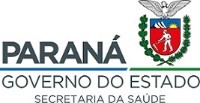 COORDENAÇÃO DE REGULAÇÃO DE ACESSO AOS SERVIÇOS DE SAÚDEFORMULÁRIO SOLICITAÇÃO DE TFD – PRIORIZAÇÃODADOS DA ORIGEM DO SOLICITANTEDADOS DA ORIGEM DO SOLICITANTEDADOS DA ORIGEM DO SOLICITANTEDADOS DA ORIGEM DO SOLICITANTEDADOS DA ORIGEM DO SOLICITANTEDADOS DA ORIGEM DO SOLICITANTEDADOS DA ORIGEM DO SOLICITANTEEstabelecimento de Origem:Estabelecimento de Origem:Estabelecimento de Origem:Estabelecimento de Origem:Estabelecimento de Origem:Estabelecimento de Origem:Estabelecimento de Origem:Município:	Estado:Município:	Estado:Município:	Estado:Município:	Estado:Município:	Estado:Município:	Estado:Município:	Estado:Funcionário:	Telefone:Funcionário:	Telefone:Funcionário:	Telefone:Funcionário:	Telefone:Funcionário:	Telefone:Funcionário:	Telefone:Funcionário:	Telefone:DADOS DO PACIENTEDADOS DO PACIENTEDADOS DO PACIENTEDADOS DO PACIENTEDADOS DO PACIENTEDADOS DO PACIENTEDADOS DO PACIENTENome Completo:Nome da Mãe:Sexo:RG:CPF:CNS:Data de Nascimento:Naturalidade:Endereço:NºNºComplementoBairroCidade:UF:CEP:Telefone:Telefone:Telefone:EAS REFERÊNCIAEAS REFERÊNCIAEAS REFERÊNCIAEAS REFERÊNCIAEAS REFERÊNCIAEAS REFERÊNCIAEAS REFERÊNCIABuscas realizadas no EAS de Referência?Buscas realizadas no EAS de Referência?Buscas realizadas no EAS de Referência?Sim:Não:Estabelecimento:MédicoCRM:Justificativa de não atendimento:Justificativa de não atendimento:RECURSOS SOLICITADOSRECURSOS SOLICITADOSRECURSOS SOLICITADOSRECURSOS SOLICITADOSRECURSOS SOLICITADOSRECURSOS SOLICITADOSRECURSOS SOLICITADOSEspecialidadeExameProcedimentoDiagnóstico:CID:MédicoCRM:CADASTRO SISTEMA AGENDAMENTOCADASTRO SISTEMA AGENDAMENTOCADASTRO SISTEMA AGENDAMENTOCADASTRO SISTEMA AGENDAMENTOCADASTRO SISTEMA AGENDAMENTOCADASTRO SISTEMA AGENDAMENTOCADASTRO SISTEMA AGENDAMENTOSISTEMAITEMITEMITEMITEMDATA INCLUSÃO EM FILADATA PRIORIZAÇÃOGSUS/CARE-PRE-SAUDEnão se aplicaDOCUMENTAÇÃO APRESENTADADOCUMENTAÇÃO APRESENTADADOCUMENTAÇÃO APRESENTADADOCUMENTAÇÃO APRESENTADADOCUMENTAÇÃO APRESENTADASIMNÃO:1. Comprovante de inserção em fila, emitida através do Sistema ESAUDE, com prazo mínimo de 72 horas de espera, exceto no caso de Demanda Judicial de cumprimento menor de 05 (cinco) dias.1. Comprovante de inserção em fila, emitida através do Sistema ESAUDE, com prazo mínimo de 72 horas de espera, exceto no caso de Demanda Judicial de cumprimento menor de 05 (cinco) dias.1. Comprovante de inserção em fila, emitida através do Sistema ESAUDE, com prazo mínimo de 72 horas de espera, exceto no caso de Demanda Judicial de cumprimento menor de 05 (cinco) dias.1. Comprovante de inserção em fila, emitida através do Sistema ESAUDE, com prazo mínimo de 72 horas de espera, exceto no caso de Demanda Judicial de cumprimento menor de 05 (cinco) dias.1. Comprovante de inserção em fila, emitida através do Sistema ESAUDE, com prazo mínimo de 72 horas de espera, exceto no caso de Demanda Judicial de cumprimento menor de 05 (cinco) dias.2. Cópia de documentos pessoais, Cartão SUS, comprovante de endereço em nome do paciente (água, luz, telefone, cartão de crédito) ou declaracao comprovação de residencia emitido pela equipe de Atenção Primaria em Saúde.2. Cópia de documentos pessoais, Cartão SUS, comprovante de endereço em nome do paciente (água, luz, telefone, cartão de crédito) ou declaracao comprovação de residencia emitido pela equipe de Atenção Primaria em Saúde.2. Cópia de documentos pessoais, Cartão SUS, comprovante de endereço em nome do paciente (água, luz, telefone, cartão de crédito) ou declaracao comprovação de residencia emitido pela equipe de Atenção Primaria em Saúde.2. Cópia de documentos pessoais, Cartão SUS, comprovante de endereço em nome do paciente (água, luz, telefone, cartão de crédito) ou declaracao comprovação de residencia emitido pela equipe de Atenção Primaria em Saúde.2. Cópia de documentos pessoais, Cartão SUS, comprovante de endereço em nome do paciente (água, luz, telefone, cartão de crédito) ou declaracao comprovação de residencia emitido pela equipe de Atenção Primaria em Saúde.3. Solicitação/formulário de Referência e Contra-referência, devidamente preenchido pelo EAS solicitante.3. Solicitação/formulário de Referência e Contra-referência, devidamente preenchido pelo EAS solicitante.3. Solicitação/formulário de Referência e Contra-referência, devidamente preenchido pelo EAS solicitante.3. Solicitação/formulário de Referência e Contra-referência, devidamente preenchido pelo EAS solicitante.3. Solicitação/formulário de Referência e Contra-referência, devidamente preenchido pelo EAS solicitante.4. Cópia dos exames que comprovem a suspeito diagnóstica, conforme requisitos e orientações dos Protocolos de encaminhamento.4. Cópia dos exames que comprovem a suspeito diagnóstica, conforme requisitos e orientações dos Protocolos de encaminhamento.4. Cópia dos exames que comprovem a suspeito diagnóstica, conforme requisitos e orientações dos Protocolos de encaminhamento.4. Cópia dos exames que comprovem a suspeito diagnóstica, conforme requisitos e orientações dos Protocolos de encaminhamento.4. Cópia dos exames que comprovem a suspeito diagnóstica, conforme requisitos e orientações dos Protocolos de encaminhamento.DADOS CLÍNICOSDADOS CLÍNICOSDADOS CLÍNICOSDADOS CLÍNICOSDADOS CLÍNICOSDADOS CLÍNICOSDADOS CLÍNICOSBreve histórico com tratamento/conduta, exame físico e exames realizados. Justificativa da impossibilidade de realização do tratamento:Breve histórico com tratamento/conduta, exame físico e exames realizados. Justificativa da impossibilidade de realização do tratamento:Breve histórico com tratamento/conduta, exame físico e exames realizados. Justificativa da impossibilidade de realização do tratamento:Breve histórico com tratamento/conduta, exame físico e exames realizados. Justificativa da impossibilidade de realização do tratamento:Breve histórico com tratamento/conduta, exame físico e exames realizados. Justificativa da impossibilidade de realização do tratamento:Breve histórico com tratamento/conduta, exame físico e exames realizados. Justificativa da impossibilidade de realização do tratamento:Breve histórico com tratamento/conduta, exame físico e exames realizados. Justificativa da impossibilidade de realização do tratamento: